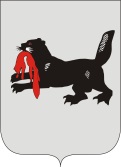 ИРКУТСКАЯ ОБЛАСТЬСЛЮДЯНСКАЯТЕРРИТОРИАЛЬНАЯ ИЗБИРАТЕЛЬНАЯ КОМИССИЯг. СлюдянкаО формах учета объемов и стоимости эфирного времени, печатной площади, предоставленных организациями телерадиовещания, редакциями периодических печатных изданий, сетевых изданий зарегистрированным кандидатам на муниципальных выборахВ соответствии с пунктом 8 статьи 50 Федерального закона от 12 июня 2002 года № 67-ФЗ «Об основных гарантиях избирательных прав и права на участие в референдуме граждан Российской Федерации», пунктом 13 части 1 статьи 32 и частью 9 статьи 77 Закона Иркутской области от 11 ноября 2011 года № 116-ОЗ «О муниципальных выборах в Иркутской области» Слюдянская территориальная избирательная комиссия                                            РЕШИЛА: Установить формы учета объемов и стоимости эфирного времени, печатной площади, предоставленных организациями телерадиовещания, редакциями периодических печатных изданий, сетевых изданий зарегистрированным кандидатам на муниципальных выборах, согласно приложению.Разместить настоящее решение  на интернет – странице Слюдянской территориальной избирательной комиссии на сайте администрации муниципального образования Слюдянский район.Возложить контроль за выполнением настоящего решения на заместителя председателя  Слюдянской территориальной избирательной комиссии Лазареву Н.Л.Председатель комиссии                      		           	   Г.К. КотовщиковСекретарь комиссии                                                               Н.Л. ТитоваПриложениек решению Слюдянской территориальной избирательной комиссииот «07» июля 2017 года № 32/146Форма 1СВОДНЫЕ СВЕДЕНИЯоб объеме бесплатного эфирного времени, предоставленного __________________________________________                                                                                                                                                                     (наименование организации телерадиовещания)для проведения предвыборной агитации зарегистрированным кандидатам при проведении выборов __________________________________________________________________________________(наименование выборов)По состоянию на «__» ___________________ 20__ года  Руководитель организации телерадиовещания                                                                 ______________________________                                                                                                                                                   (инициалы, фамилия, подпись, дата)  Главный бухгалтер организации телерадиовещания           М.П.                                    _______________________________                                                                                                                                                                                (инициалы, фамилия, подпись, дата) Форма 2СВОДНЫЕ СВЕДЕНИЯоб объемах и стоимости платного эфирного времени, предоставленного __________________________________________                                                                                                                                                                     (наименование организации телерадиовещания)для проведения предвыборной агитации зарегистрированным кандидатам при проведении выборов _______________________________________________________________________________________(наименование выборов)По состоянию на «__» ___________________ 20__ годаРуководитель организации телерадиовещания                                                                                                ___________________________                                                                                                                                                                                (инициалы, фамилия, подпись, дата)Главный бухгалтер организации телерадиовещания        М.П.                                                                      ___________________________                                                                                                                                                                               (инициалы, фамилия, подпись, дата)Форма 3СВОДНЫЕ СВЕДЕНИЯоб объемах бесплатной печатной площади, предоставленной редакцией __________________________________________                                                                                                                                                                     (наименование периодического печатного издания)для проведения предвыборной агитации зарегистрированным кандидатам при проведении выборов __________________________________________________________________________________(наименование выборов)По состоянию на «__» ___________________ 20__ годаРуководитель редакции периодического печатного издания                                                                                       ___________________________                                                                                                                                                                                                                                   (инициалы, фамилия, подпись, дата)       Главный бухгалтер редакции периодического печатного издания                      М.П.                                             ___________________________                                                                                                                                                                                                                                 (инициалы, фамилия, подпись, дата)   Форма 4СВОДНЫЕ СВЕДЕНИЯоб объемах и стоимости платной печатной площади, предоставленной редакцией __________________________________________                                                                                                                                                                     (наименование периодического печатного издания)для проведения предвыборной агитации зарегистрированным кандидатам при проведении выборов __________________________________________________________________________________(наименование выборов)По состоянию на «__» ___________________ 20__ годаРуководитель редакции периодического печатного издания                                                                                       ___________________________                                                                                                                                                                                                                                   (инициалы, фамилия, подпись, дата)               Главный бухгалтер редакции периодического печатного издания                      М.П.                                              ___________________________                                                                                                                                                                                                                                   (инициалы, фамилия, подпись, дата)           Форма 5СВОДНЫЕ СВЕДЕНИЯоб объемах и стоимости услуг, предоставленных __________________________________________                                                                                                                                                          (наименование сетевого издания)для проведения предвыборной агитации зарегистрированным кандидатам при проведении выборов ______________________________________________________________________________________(наименование выборов)По состоянию на «__» ___________________ 20__ годаРуководитель редакции сетевого издания                                                                                                                   ___________________________                                                                                                                                                                                                                                (инициалы, фамилия, подпись, дата)               Главный бухгалтер редакции сетевого издания                      М.П.                                                                           ___________________________                                                                                                                                                                                                                               (инициалы, фамилия,Р Е Ш Е Н И ЕР Е Ш Е Н И Е07 июля 2017 года№ 32/146 № п/пФамилия, имя, отчество зарегистрированного кандидатаФорма предвыборной агитацииДата и время выхода в эфирОбъем фактически использованного эфирного времени, мин., сек.Дата и номер заключения договора123456ИтогоВсегоВсего№ п/п№ п/пФамилия, имя, отчество зарегистрированного кандидатаФорма предвыборной агитацииДата выхода в эфирВремя выхода в эфир Объем фактически предоставленного эфирного времени,мин., сек.Стоимость фактически предоставленного эфирного времени, руб.Наименование плательщика, его банковские реквизитыДокумент, подтверждающий оплату (дата, номер платежного поручения)Основания платежа (дата заключения и номер договора, номер счета)Основания платежа (дата заключения и номер договора, номер счета)11234567891010ИтогоИтогоИтогоВсегоВсегоВсего№ п/п№ п/пФамилия, имя, отчество зарегистрированного кандидатаФамилия, имя, отчество зарегистрированного кандидатаДата опубликования предвыборного агитационного материала Номер периодического печатного изданияНазвание предвыборного агитационного материалаОбъем фактически предоставленной печатной площади, см2Тираж(экз.)Дата заключения и номер договора1122345678ИтогоИтогоИтогоИтогоВсегоВсегоВсегоВсего№ п/пФамилия, имя, отчество зарегистрированного кандидатаДата опубликования, номер периодическогопечатного изданияНаименование(заголовок)предвыборногоагитационногоматериалаОбъем фактически предоставленной печатной площади, см2Стоимость фактически предоставленной печатной площади, руб.Тираж(экз.)Наименование плательщика, его банковские реквизитыДокумент, подтверждающий оплату (дата, номер платежного поручения)Основания платежа (дата заключения и номер договора, номер счета)12345678910ИтогоИтогоВсегоВсего№ п/пФамилия, имя, отчество зарегистрированного кандидатаВид агитационного материалаНазвание предвыборного агитационного материалаДата размещения предвыборного агитационного материалаФактический период размещения в сетевом изданииФактический период размещения в сетевом изданииСтоимость размещения, руб.Стоимость размещения, руб.Сетевой адрес размещенного агитационного материалаСетевой адрес размещенного агитационного материалаДокумент, подтверждающий оплату (дата, номер платежного поручения)Основания платежа (дата заключения договора и его номер, номер счета)12345667788910ИтогоИтогоВсегоВсего